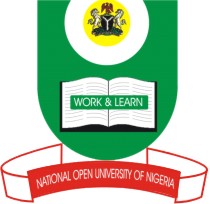 NATIONAL OPEN UNIVERSITY OF NIGERIAUniversity Village, 91 Cadastral Zone, Nnamdi Azikwe Expressway, Jabi, AbujaFACULTY OF SCIENCESCOURSE CODE: CIT 415COURSE TITLE: Introduction to E-CommerceCREDIT: 3 UnitsTIME ALLOWED: 2½ HoursINSTRUCTION: Answer Question 1 and any other THREE (3) Questions1a. Define each of the following with respect to e-commerce operations: (1 mark each)(i)	Certificate Authority(ii)	Banner(iii)	Commerce Server(iv)	Authorization( v)	Digital Certificate b. With example, list any four (4) primary things that make up e-infrastructure with respect to Business-to-Business (B2B) activities. (4 marks)c. Using any three points, state the limitations of e-commerce to an organization. (3 marks)d. Give three (3) disadvantages of e-commerce to a consumer (3 marks)e. List any four (4) factors that need to be considered before establishing an e-commerce business. (4 marks)f. List any three (3) common e-commerce pitfalls that you know. (3 marks)2a. Define the term e-business. (3 marks)2b. Explain how each of the following affects e-commerce activities: (3 marks each)(i)	www(ii)	File transfer protocol (FTP)(iii)	Newsgroup3. Define and explain the operational effects of each of the following with respect to e-commerce operations: (4 marks each)a. Stateless Serverb. Dynamic web pagesc. Space problem4a. Explain deadlock as a transaction problem affecting e-commerce. (3 marks)b. Define e-commerce web design 	(5 marks)c. List any four (4) features of e-commerce web design (4 marks)5a.	 Define domain name (2 marks)b. Explain the two elements associated with domain name registration (4 marks)c. Describe the two possible forms of advertising e-business. (6 marks)6a. Explain the basic tools web owners need to ascertain in a proper website hosting. (7 marks)b. List the positive features that distinguish a website. (5 marks).